У11РАВЛЕНИЕ КУЛЬТУРЫ АДМИНИСТРАЦИИ ОКРУГА МУРОММуниципальное бюджетное учреждение
дополнительного образованияДЕТСКАЯ ХУДОЖЕСТВЕННАЯ ШКОЛА имени И.С.КУЛИКОВ АУЧЕБНЫЙ ПЛАНПо дополнительной предпрофессиональной общеобразовательной программе в области изобразительного искусства «Живопись»на 2022 - 2023 учебный годМУРОМ2022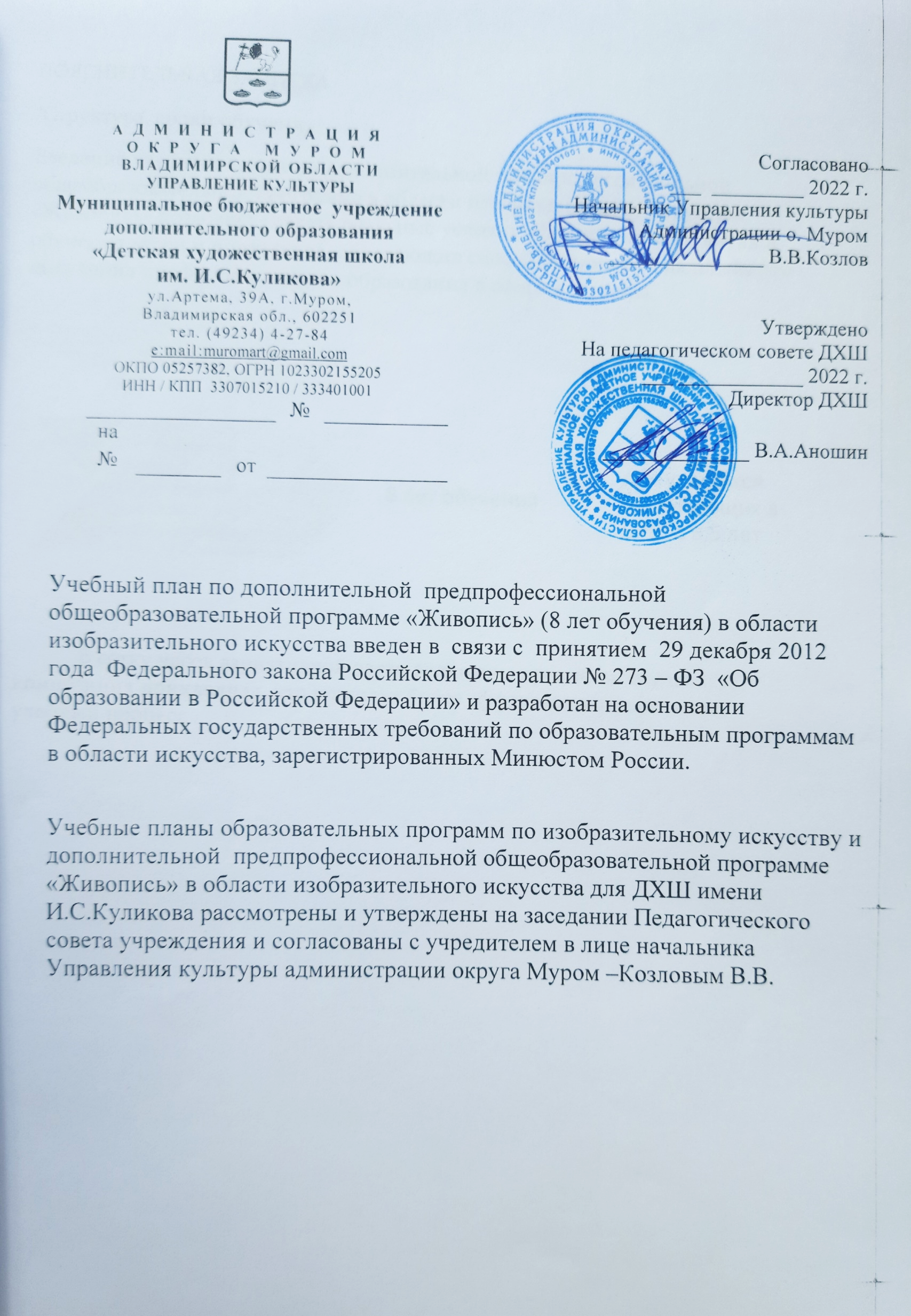 ПОЯСНИТЕЛЬНАЯ ЗАПИСКА/Структура, сроки обучения/Введение учебного плана по дополнительной предпрофессиональной общеобразовательной программе в области изобразительного искусства «Живопись» позволяет создать реальные условия эффективного развития и обучения детей и подростков, обладающих способностями для дальнейшего получения профессионального образования в сфере искусства.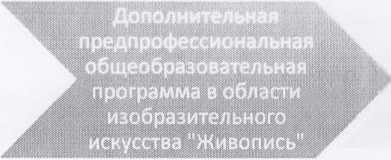 8 лет обучениядля учащихся
поступающих в
ДХШ с 6,5 летВ сетку часов вариативной части включены предметы: скульптура, композиция прикладная, что позволит более эффективно осуществлять учебный процесс .Учебный план по дополнительной предпрофессиональной общеобразовательной программе «Живопись» (8 лет обучения) в области изобразительного искусстваПРИМЕЧАНИЕ При реализации ОП «Живопись» устанавливаются следующие вилы \учебных занятий и численность обучающихся: групповые от II до 15	человек,мелкогрупповые занятия от 4 до К)человек."Занятия пленэром проводятся в июне месяце I педелю (28 часов в год).Объем самостоятельной работы обучающихся it неделю по учебным предметам обязательной и вариативной частей определяется с учетом минимальных затрат на подготовку домашнего задания, параллельного освоения детьми программ начального общего и основного общего образования и планируется следующим образом:Основы изобразительной грамоты и рисования 1-3 кл. - по 2 часаПрикладное творчество 1-3 кл. - по 1 часуЛепка 1-3 кл. - по 1 часуРисунок 4-6 кл. по 2 часа 7-8 кл. по 3 часаЖивопись 4-6 кл. по 2 часа 7-8 кл. по 3 часау Композиция станковая 4-6 кл. поЗ часа 7-8 кл. по 4 часаБеседы об искусстве 1-3 кл. по 0.5 часаИстория изобрази тельного искусства 4-8 кл. по 1 часуг• Скульптура 4-8 кл. по 1 часуг- Композиция прикладная 4-7 кл, по 1 час\СОДЕРЖАНИЕОб учебных изобразительных планах для ДХШ	с. 2Пояснительная записка /структура, сроки обучения/	с.ЗУчебный план по дополнительной предпрофессиональной общеобразовательной программе «Живопись» в области изобразительного искусства	с.4-с.5Примечание	с. 6Содержание	с.7Индекслредметныхобластей, разделов и учебных предмето вНаименование частей, предметных областей, разделов и учебных предметовМаксима/!ьнаяучебнаянагрузка{трудоемкость вчасах)Самостоятел ьная работа (трудоемкое ть в часах)Аудиторныезанятия (в часах)Лромежуточнаяаттестация(пополугодиям)Лромежуточнаяаттестация(пополугодиям)Распределение по годам обучения классыРаспределение по годам обучения классыРаспределение по годам обучения классыРаспределение по годам обучения классыРаспределение по годам обучения классыРаспределение по годам обучения классыРаспределение по годам обучения классыРаспределение по годам обучения классыРаспределение по годам обучения классыРаспределение по годам обучения классыРаспределение по годам обучения классыРаспределение по годам обучения классыРаспределение по годам обучения классыРаспределение по годам обучения классыРаспределение по годам обучения классыИндекслредметныхобластей, разделов и учебных предмето вНаименование частей, предметных областей, разделов и учебных предметовМаксима/!ьнаяучебнаянагрузка{трудоемкость вчасах)Самостоятел ьная работа (трудоемкое ть в часах)Аудиторныезанятия (в часах)Лромежуточнаяаттестация(пополугодиям)Лромежуточнаяаттестация(пополугодиям)г22334455667788Индекслредметныхобластей, разделов и учебных предмето вНаименование частей, предметных областей, разделов и учебных предметовМаксима/!ьнаяучебнаянагрузка{трудоемкость вчасах)Самостоятел ьная работа (трудоемкое ть в часах)Аудиторныезанятия (в часах)Лромежуточнаяаттестация(пополугодиям)Лромежуточнаяаттестация(пополугодиям)Количество недель аудиторных занятийКоличество недель аудиторных занятийКоличество недель аудиторных занятийКоличество недель аудиторных занятийКоличество недель аудиторных занятийКоличество недель аудиторных занятийКоличество недель аудиторных занятийКоличество недель аудиторных занятийКоличество недель аудиторных занятийКоличество недель аудиторных занятийКоличество недель аудиторных занятийКоличество недель аудиторных занятийКоличество недель аудиторных занятийКоличество недель аудиторных занятийКоличество недель аудиторных занятийИндекслредметныхобластей, разделов и учебных предмето вНаименование частей, предметных областей, разделов и учебных предметовМаксима/!ьнаяучебнаянагрузка{трудоемкость вчасах)Самостоятел ьная работа (трудоемкое ть в часах)Аудиторныезанятия (в часах)Зачетыконтр.урОКИЭКЗамены323333333333333333333333333333Структура и объем ОП (согласно ФГТ)448253381959238725232951Обязательная часть448219592523Недельная нагрузка в часахНедельная нагрузка в часахНедельная нагрузка в часахНедельная нагрузка в часахНедельная нагрузка в часахНедельная нагрузка в часахНедельная нагрузка в часахНедельная нагрузка в часахНедельная нагрузка в часахНедельная нагрузка в часахНедельная нагрузка в часахНедельная нагрузка в часахНедельная нагрузка в часахНедельная нагрузка в часахНедельная нагрузка в часахФактически По ДХШ512823222806Недельная нагрузка в часахНедельная нагрузка в часахНедельная нагрузка в часахНедельная нагрузка в часахНедельная нагрузка в часахНедельная нагрузка в часахНедельная нагрузка в часахНедельная нагрузка в часахНедельная нагрузка в часахНедельная нагрузка в часахНедельная нагрузка в часахНедельная нагрузка в часахНедельная нагрузка в часахНедельная нагрузка в часахНедельная нагрузка в часахПО.01Художественноетворчество381818112007ПО.01. УП.01.Основыизобразительной грамоты и рисования3921961962,46222222ПО.01.УП.02.Прикладноетворчество294981962,4,6222222ПО.01. УП.03.Лепка294981962,4,6222222ПО.01.УП.04.Рисунок9904295618,10,12,161433333432432433ПО.01.УП.05.Живопись9244294953637,9,11,13,15/,9,.1 3 . Г>8,10,12,148,ю,12,14323232323333ПО.01. УП.06.Композициястанковая92456122222223ПО.02Историяискусств477214263ПО.02. УП.01.Беседы об искусстве14749982,4,6111111ПО.02. УП.02.Историяизобразительногоискусства3301651658,10,1214111111111Аудиторная нагрузка по двум предметным областямАудиторная нагрузка по двум предметным областям2270777777999999101011Максимальная нагрузка по двум предметным областямМаксимальная нагрузка по двум предметным областям4295202522708...-1611,511,511,511,511,511,5171717171717212122по.озПленэрные занятия8...-16XXXXXXПО.03. УП.01Плейер1401408...-16XXXXXXххXАудиторная нагрузка потрем предметным областямАудиторная нагрузка потрем предметным областям2410Максимальная нагрузка по трем предметным областямМаксимальная нагрузка по трем предметным областямМаксимальная нагрузка по трем предметным областям443520252410Количество контрольных уроков, зачетов, экзаменов по трем предметным областямКоличество контрольных уроков, зачетов, экзаменов по трем предметным областямКоличество контрольных уроков, зачетов, экзаменов по трем предметным областям3410в.оо.Вариативная частьВариативная часть693297396В.01.СкульптураСкульптура4291652648…-1622211В.02.КомпозицияприкладнаяКомпозицияприкладная2641321321111Всего аудиторная нагрузка с учетом вариативной частиВсего аудиторная нагрузка с учетом вариативной частиВсего аудиторная нагрузка с учетом вариативной части28067771212121212Всего максимальная нагрузка с учетом вариативной частиВсего максимальная нагрузка с учетом вариативной частиВсего максимальная нагрузка с учетом вариативной части51282322280611,511,511,52525252525Всего количество контрольных уроков, зачетов, экзаменовВсего количество контрольных уроков, зачетов, экзаменовВсего количество контрольных уроков, зачетов, экзаменовК.04.00.К.04.00.Консультации113113К.04.01.К.04.01.Основыизобразительной грамоты и рисования222К.04.02.К.04.02.Прикладноетворчество222К.04.03.К.04.03.Лепка222К.04.04.К.04.04.Рисунок44444К.04.05.К.04.05.Живопись44444К.04.06.К.04.06.Композициястанковая88888К.04.07.К.04.07.Беседы об искусстве111К.04.08.К.04.08.Историяизобразительногоискусства2222 4|2 4|А.05.00.А.05.00.Аттестация1111	._	._ПА.05.01ПА.05.01Промежуточная(экзаменационная)71111111•ИА.05.02.ИА.05.02.Итоговаяаттестация22ИА.05.02. 01.ИА.05.02. 01.Композициястанковая1ИА.05.02. 02.ИА.05.02. 02.Историяизобразительногоискусства1Резерв учебного времениРезерв учебного времениРезерв учебного времени811111111